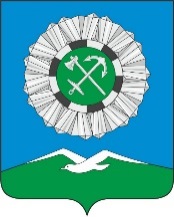 Российская ФедерацияИркутская областьСлюдянский районСЛЮДЯНСКОЕ МУНИЦИПАЛЬНОЕ ОБРАЗОВАНИЕГОРОДСКАЯ ДУМАРЕШЕНИЕ  г. Слюдянкаот 30.05.2019 № 44 IV-ГДОб отчете по итогам отопительного сезона 2018-2019 годов на территории Слюдянского муниципального образованияВ соответствии со статьями 33, 37 Устава Слюдянского муниципального образования, зарегистрированного Главным управлением Министерства юстиции Российской Федерации по Сибирскому Федеральному округу от 23 декабря 2005 года №RU385181042005001, с изменениями и дополнениями, зарегистрированными Управлением Министерства юстиции Российской Федерации по Иркутской области от 9 ноября 2018 года №RU385181042018003,ГОРОДСКАЯ ДУМА решила:1. Принять к сведению отчет по итогам отопительного сезона 2018-2019 годов на территории Слюдянского муниципального образования (приложение №1).2. Опубликовать настоящее решение в газете «Байкал Новости» или в приложении к данному периодическому изданию, а также разместить на официальном сайте администрации Слюдянского городского поселения Слюдянского района в сети Интернет.Председатель ДумыСлюдянского муниципального образования                                                    А.В. Тимофеев                                                           Приложение № 1                                                                                    к решению Думы Слюдянского                                                                                 муниципального образования                                                                            от 30.05.2019 № 44 VI – ГДОТЧЕТ ОБ ИТОГАХ ОТОПИТЕЛЬНОГО СЕЗОНА 2018-2019Г.Г.                                      НА ТЕРРИТОРИИ СЛЮДЯНСКОГО МУНИЦИПАЛЬНОГО ОБРАЗОВАНИЯРасход основных топливных и энергетических ресурсов при проведении отопительного сезона 2018-2019 г.г. составил:- на топливо – 56 760 тонн. - на электрическую энергию – 8685,79 тыс.кВт.Продолжительность остановок работы объектов теплоснабжения – 127,6 часов.Общее количество поступивших заявок в аварийно-диспетчерскую службу – 8221 ед.Количество жалоб жителей на некачественное отопление и ГВС – 5052 ед.Количество обращений граждан по неисправностям канализации – 2846 ед.Прилагаются заметки к слайду.Заместитель главы Слюдянскогомуниципального образования                                                                                    О.В. Хаюк 